Плодоводство. ЯгодоводствоГунина, Ю. С. Новые сорта яблони алтайской селекции / Ю. С. Гунина, Е. С. Троско. – Текст (визуальный) : электронный // Вестник Алтайского государственного аграрного университета. – 2020. – № 2. – С. 19–25. – URL: https://www.elibrary.ru/item.asp?id=42600765 (дата обращения 05.05.2020)Представлены результаты многолетних наблюдений за новыми сортами яблони для промышленных и любительских садов Алтайского края, проведенных селекционерами НИИ садоводства Сибири имени М.А. Лисавенко в 2015-2019 гг. В гибридном потомстве сорта Феникс алтайский отобраны по комплексу хозяйственно-ценных признаков (зимостойкость, устойчивость к болезням, высокие потребительские качества плодов и т.д.) и переданы на государственное испытание формы осеннего срока созревания СО-97-602 (Св.оп. Феникс алтайский) под сортовым названием Чупинское и 88-80-3517 (Осенняя радость Алтая × Феникс алтайский) - Юбилейное Калининой. Сорт Чупинское отличается высокой зимостойкостью и устойчивостью к основным биотическим стрессам. Дерево среднерослое, с компактной формой кроны. Плодоношение с 5-летнего возраста, ежегодное, умеренное (13,9 кг/дер.). Плоды плоскоокруглые, крупные (до 106,0 г), привлекательного вида (желтые с темно-багровым размытым румянцем по большей части плода), нежной мелкозернистой сочной мякотью средней плотности, десертным кисло-сладким вкусом.Дрозд, О. А. Изменение физических показателей плодов груши сорта ЯНИС в зависимости от срока съема, послеуборочного охлаждения и обработки ингибитором этилена / О. А. Дрозд, А. В. Мельник. – Текст (визуальный) : электронный // Вестник Белорусской государственной сельскохозяйственной академии. – 2020. – № 1. – С. 53–58. – URL: https://www.elibrary.ru/item.asp?id=42670059 (дата обращения 08.05.2020)Исследовано влияние послеуборочной обработки 1-метилциклопропеном (1-МЦП) и задержки охлаждения на изменение основной окраски (по светоотражению) и плотности мякоти во время холодильного хранения плодов груши сорта Янис (Ноябрьская) массового и запоздалого съема.Зубков, А. В. Оценка фитосанитарного состояния и проблемы защиты многолетних насаждений в садоводстве / А. В. Зубков, В. В. Антоненко. – Текст (визуальный) : электронный // Вестник аграрной науки. – 2020. – № 1 (82). – С. 20–29. – URL: https://elibrary.ru/item.asp?id=42580314 (дата обращения 05.05.2020)На основании результатов фитосанитарного состояния многолетних насаждений плодово-ягодных культур садоводческих товаропроизводителей, данных Мичуринского сада Лаборатории плодоводства, в статье приводятся данные распространения наиболее вредоносных фитопатогенов и фитофагов, раскрываются основные проблемы защиты плодовых и ягодных культур. Исследования показали, что несоблюдение технологий применения средств защиты в садоводстве не только является причиной сокращения товарных качеств получаемой продукции, но и может стать причиной полной потери урожая. Выявлены основные причины широкого распространения аборигенных и появления новых видов болезней, вредителей и сорных растений, среди которых: климатические сдвиги, бесконтрольный доступ населения к посадочному материалу плодово-ягодных и декоративных культур из стран ближнего и дальнего зарубежья, недостаточное количество сертифицированных питомников, слабая материально-техническая база производителей плодов и ягод, несоблюдение садооборотов, малый процент комплексно устойчивых и иммунных к болезням сортов и гибридов, проявление физиологической несовместимости сорто-подвойных комбинаций.Сабанцева, Е. Б. Влияние подвоя на приживаемость зимней прививки яблони / Е. Б. Сабанцева, Е. Н. Павлова // Научные исследования XXI века. – 2020. – № 2. – С. 139–142. – URL: https://www.elibrary.ru/item.asp?id=42468086 (дата обращения 18.06.2020)Представлены результаты изучения посадочного материала плодовых культур на примере саженцев яблоней, привитых улучшенной копулировкой на подвои 62-396 и "Урал-5". Изучена перспективность использования подвоев.Сабанцева, Е. Б. Влияние подвоя на приживаемость зимней прививки яблони / Е. Б. Сабанцева, Е. Н. Павлова. – Текст (визуальный) : электронный // Научные исследования XXI века. – 2019. – № 2. – С. 139–142. – URL: https://elibrary.ru/item.asp?id=42468086 (дата обращения 18.06.2020)Представлены результаты изучения посадочного материала плодовых культур на примере саженцев яблоней, привитых улучшенной копулировкой на подвои 62-396 и "Урал-5". Изучена перспективность использования подвоев.Семейкина, В. М. Биохимическая оценка отборных форм груши в условиях Алтайского края / В. М. Семейкина. – Текст (визуальный) : электронный // Вестник Алтайского государственного аграрного университета. – 2020. – № 2. – С. 56–60. – URL: https://www.elibrary.ru/item.asp?id=42600771 (дата обращения 05.05.2020) Представлены результаты изучения сортообразцов груши в условиях Алтайского края. Цель исследований - изучение биохимического состава плодов отборных форм груши алтайской селекции. Объекты исследований - 5 отборных форм груши селекции ФГБНУ ФАНЦА, контрольный сорт Лель. Работу по изучению груши проводили на опытном поле отдела «Научно-исследовательский институт садоводства Сибири им. М.А. Лисавенко» ФГБНУ ФАНЦА. Биохимический анализ плодов проведен сотрудниками лаборатории индустриальных технологий, в период потребительской зрелости, по общепринятым методикам. Установлено содержание в плодах основных биохимических веществ и их варьирование. Среднее содержание растворимых сухих веществ в плодах составило 13,5-18,3%, сахаров - 9,2-11,9%, кислот - 0,6-0,8%, СКИ - 14,9-21,8, витамина С - 5,9-7,0 мг/100 г. Высокое содержание РСВ и сахаров отмечено у перспективной формы 13-06-329 (18,3 и 11,1% соответственно). Изменчивость содержания кислот по годам (V=6,7-33,3%) свидетельствует о сильной зависимости этого показателя от погодных условий.Уфимцева, Л. В. Совершенствование элементов технологии производства саженцев груши в контейнерах / Л. В. Уфимцева, Н. В. Глаз. – Текст (визуальный) : электронный // Вестник Башкирского государственного аграрного университета. – 2020. – № 1. – С. 39–44. – URL: https://www.elibrary.ru/item.asp?id=42638523 (дата обращения 08.05.2020)Изучено влияние состава почвогрунта на фотосинтетическую активность листового аппарата, вегетативный прирост и диаметр штамба саженцев груши при выращивании в контейнерах. Установлено, что введение в состав почвогрунта перегноя не влияет на качество посадочного материала. Совместное применение Базакота и гидрогеля в условиях стабильного обеспечения влагой нецелесообразно. Оптимальным вариантом для выращивания саженцев груши в малообъемных контейнерах оказался почвогрунт, состоящий из почвы и переходного торфа в соотношении 4 : 1 с добавлением удобрения длительного действия Базакот 6М. Применение Базакота (5 г/л) в среднем за 3 года увеличивало длину вегетативного прироста на 36,4 %, площадь листьев - на 51,1 %, диаметр штамба - на 52,2 %, выход товарных саженцев - в 3,2 раза по сравнению с контролем. Применение гидрогеля Аквасин сопровождалось двукратным увеличением выхода товарных саженцев груши по сравнению с контролем (в среднем за 2017-2018 гг.) - с 22,3 до 44,6 %. Наибольшая рентабельность производства в условиях 2018 г. отмечена в варианте применении удобрения пролонгированного действия Базакот - 103 %.ЯгодоводствоВасильева, Н. А. Оценка перспективных форм жимолости в условиях Западного Забайкалья / Н. А. Васильева. – Текст (визуальный) : электронный // Вестник Бурятской государственной сельскохозяйственной академии им. В.Р. Филиппова. – 2020. – № 1. – С. 19–24. – URL: https://www.elibrary.ru/item.asp?id=42761774 (дата обращения 08.05. 2020)Гуляева, А. А. Перспективные сорта вишни для Центрально-Чернозёмного региона России / А. А. Гуляева, И. Н. Ефремов, Т. Н. Берлова. – Текст (визуальный) : электронный // Вестник аграрной науки. – 2020. – № 1 (82). – С. 13–19. – URL: https://elibrary.ru/item.asp?id=42580312 (дата обращения 05.05.2020)В результате селекции и многолетнего изучения в ФГБНУ Всероссийском НИИ селекции плодовых культур получены и переданы в Государственное сортоиспытание новые сорта вишни - Чаровница, Михеевская, Верея, Купина. В статье дана хозяйственно-биологическая характеристика ещё недостаточно распространённых сортов, использование которых в значительной степени улучшит существующий сортимент вишни и увеличит производство плодов отечественных сортов, что будет способствовать её импортозамещению. Сорт Чаровница представляет интерес для производства за продуктивность, зимостойкость, скороплодность, пригодность для всех видов технической переработки. Сорт Михеевская отличается высокой зимостойкостью дерева и цветковых почек, урожайностью, устойчивостью к грибным болезням, универсальным назначением плодов.Кузнецова, И. Б. Влияние росторегулирующих веществ на процесс корнеобразования крыжовника на этапе «укоренение in vitro» / И. Б. Кузнецова, С. С. Макаров. – Текст (визуальный) : электронный // Вестник Бурятской государственной сельскохозяйственной академии им. В.Р. Филиппова. – 2020. – № 1. – С. 114–117. – URL: https://www.elibrary.ru/item.asp?id=42761788 (дата обращения 08.05.2020)В статье приведены результаты исследований по изучению влияния различных концентраций ИМК и добавки Экогеля на корнеобразовательный процесс растений крыжовника на этапе «укоренение in vitro».Ляхова, А. С. Изучение отдаленных гибридных форм вишни в качестве клоновых подвоев в саду / А. С. Ляхова. – Текст (визуальный) : электронный // Вестник аграрной науки. – 2020. – № 1 (82). – С. 34–40. – URL: https://elibrary.ru/item.asp?id=42580316 (дата обращения 05.05.2020)Целью исследований было изучение новых отдаленных гибридов вишни в условиях сада в качестве клоновых подвоев, полученных в результате целенаправленных скрещиваний сортов вишни обыкновенной и восточноазиатских видов и выделение лучших по комплексу хозяйственно-ценных признаков для дальнейшего применения в производстве. Показано влияние подвойных форм на рост и развитие растений сортов Новелла и Тургеневка в различных привойно-подвойных комбинациях. Существенных различий по урожайности сорта Новелла на изучаемых формах выявлено не было. Урожайность привойно-подвойных комбинаций была в пределах от 14,1 до 19,4 кг/дер., у сорта Тургеневка этот показатель на подвойных формах: 74332, 74336, 74340 находился на уровне контроля 8,8-12,4 кг/дер., более низкое значение проявилось в комбинации с формой 74324 - 6,0 кг/дер. Хорошие биометрические показатели роста и развития были у сорта Новелла по всем изучаемым привойно-подвойным комбинациям. У сорта Тургеневка эти показатели были ниже на всех рассматриваемых формах, в связи с этим можно сделать заключение, что формы 74324 и 74336 не подходят для возделывания сорта Тургеневка.Макаров, С. С. Влияние различных концентраций имк на процесс корнеобразования красной смородины на этапе «укоренение in vitro» / С. С. Макаров, И. Б. Кузнецова, А. И. Чудецкий. – Текст (визуальный) : электронный // Вестник Бурятской государственной сельскохозяйственной академии им. В.Р. Филиппова. – 2020. – № 1. – С. 117–121. – URL: https://www.elibrary.ru/item.asp?id=42761789 (дата обращения 08.05.2020)В статье приведены результаты исследований по изучению влияния различных концентраций ауксина ИМК и добавки Экогеля на процесс корнеобразования красной смородины на этапе «укоренение in vitro».Невоструева, Е. Ю. Новый сорт малины уральской селекции Фрегат / Е. Ю. Невоструева. – Текст (визуальный) : электронный // Вестник Алтайского государственного аграрного университета. – 2020. – № 1. – С. 27–31. – URL: https://www.elibrary.ru/item.asp?id=42583831 (дата обращения 05.05.2020)Создание новых сортов с высоким уровнем комплекса хозяйственно-ценных признаков (зимостойкость, урожайность, крупноплодность) - наиболее значимая задача в селекции малины для условий Среднего Урала. Сорт малины Фрегат (селекционный номер 7-43-03) селекции Свердловской селекционной станции садоводства получен от свободного опыления сорта Бархатная. Изучение проводилось с 2008 по 2010 гг. согласно общепринятым методикам. В отличие от стандартной для Среднего Урала технологии возделывания малины для определения степени подмерзания побеги на зиму не пригибались. По результатам исследований на засухоустойчивость, крупноплодность, качество ягод, слабое поражение болезнями и вредителями сорт Фрегат передан в Государственное сортоиспытание в 2010 г. Находясь на испытании, новый сорт показал хорошую урожайность (по данным Кировского государственного сортоиспытательного участка средняя урожайность составила 37,3 ц/га, максимальная - 56,3 ц/га), крупноплодность (средняя масса ягоды - 3,6 г, максимальная - 5,1 г), высокие товарные и потребительские качества ягод, устойчивость к основным вредителям и болезням малины. Хохрякова, Л. А. Оценка регенерационной способности зеленых черенков перспективных сортов жимолости / Л. А. Хохрякова. – Текст (визуальный) : электронный  // Вестник Алтайского государственного аграрного университета. – 2020. – № 1. – С. 55–60. – URL: https://www.elibrary.ru/item.asp?id=42583835 (дата обращения 05.05.2020)Размножение жимолости синей зелеными черенками позволяет выращивать в большом количестве генетически однородный посадочный материал при значительной механизации производственных процессов. За последние годы в стране разными НИУ созданы новые сорта жимолости. Однако недостаточное количество посадочного материала является лимитирующим фактором в распространении этих сортов. Цель исследований - определить регенерационную способность зеленых черенков перспективных сортов жимолости из коллекции НИИСС им. М.А. Лисавенко. Исследования проводили согласно общепринятой методике сортоизучения плодовых, ягодных и орехоплодных культур и методическим рекомендациям «Технология размножения жимолости» в ФГБНУ ФАНЦА отдел «НИИСС» (г. Барнаул) в 2018, 2019 гг. в культивационных сооружениях с частичным укрытием, с автоматической системой полива. Объектами исследований являлись 17 сортов жимолости селекции разных научных учреждений. За годы исследований установлено, что в культивационных сооружениях с частичным укрытием при дождливой погоде черенки жимолости могут пострадать от вымокания корневой системы на переувлажненном субстрате.Составитель: Л. М. Бабанина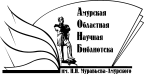 «Амурская областная научная библиотека имени Н.Н. Муравьева-АмурскогоОтдел формирования и обработки фондов